اكمل رسم اللعبة بوضع الحدبة المناسبة كما هو موضح على الرسم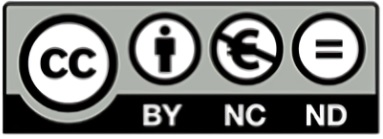 اللعبة تتردد (3 مرات)              اعداد معلم المادة / أحمد عبد الشكور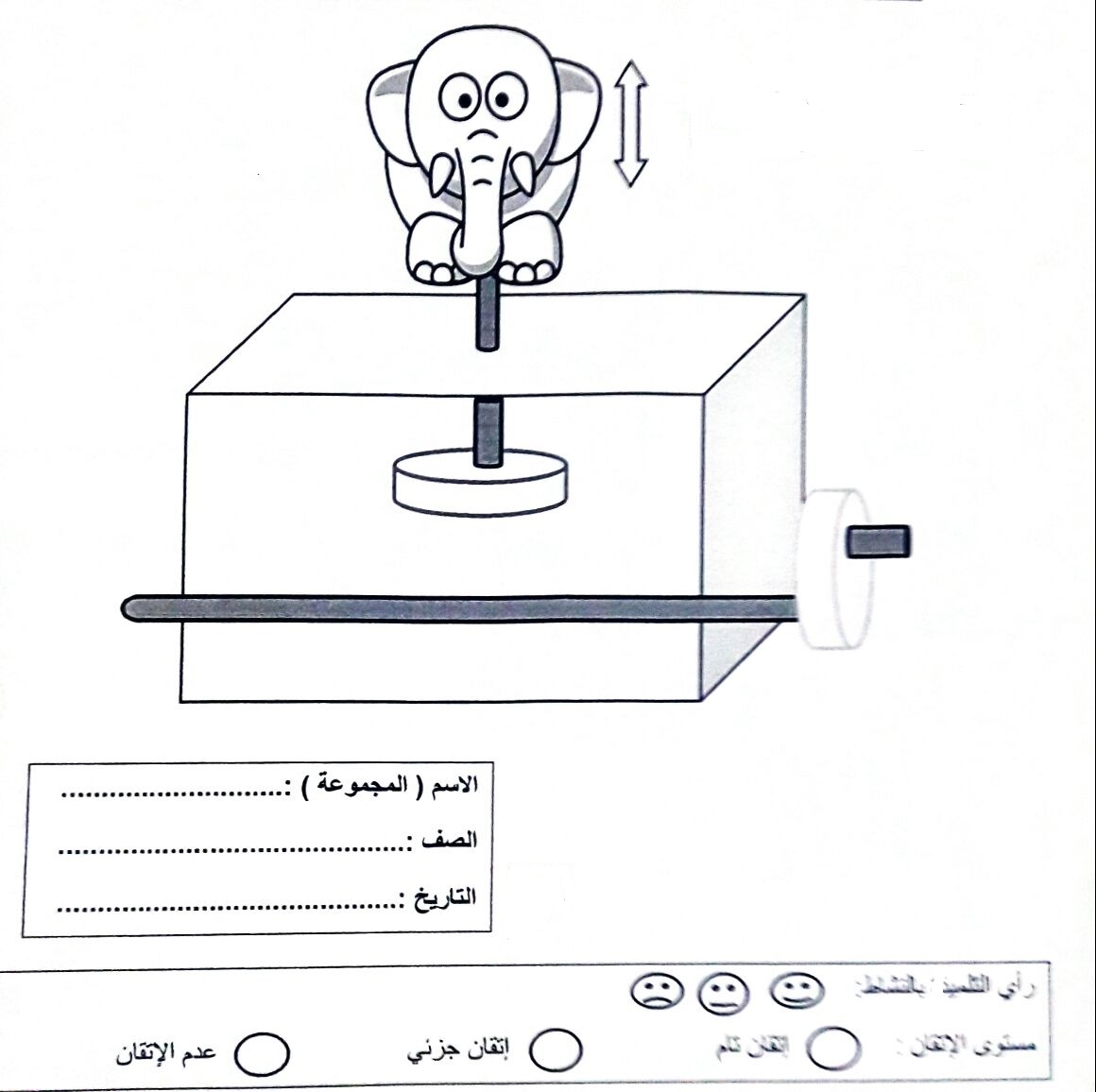 اكمل رسم اللعبة بوضع الحدبة المناسبة كما هو موضح على الرسماللعبة تتردد (3 مرات)اكمل رسم اللعبة بوضع الحدبة المناسبة كما هو موضح على الرسماللعبة تتردد (مرة واحدة)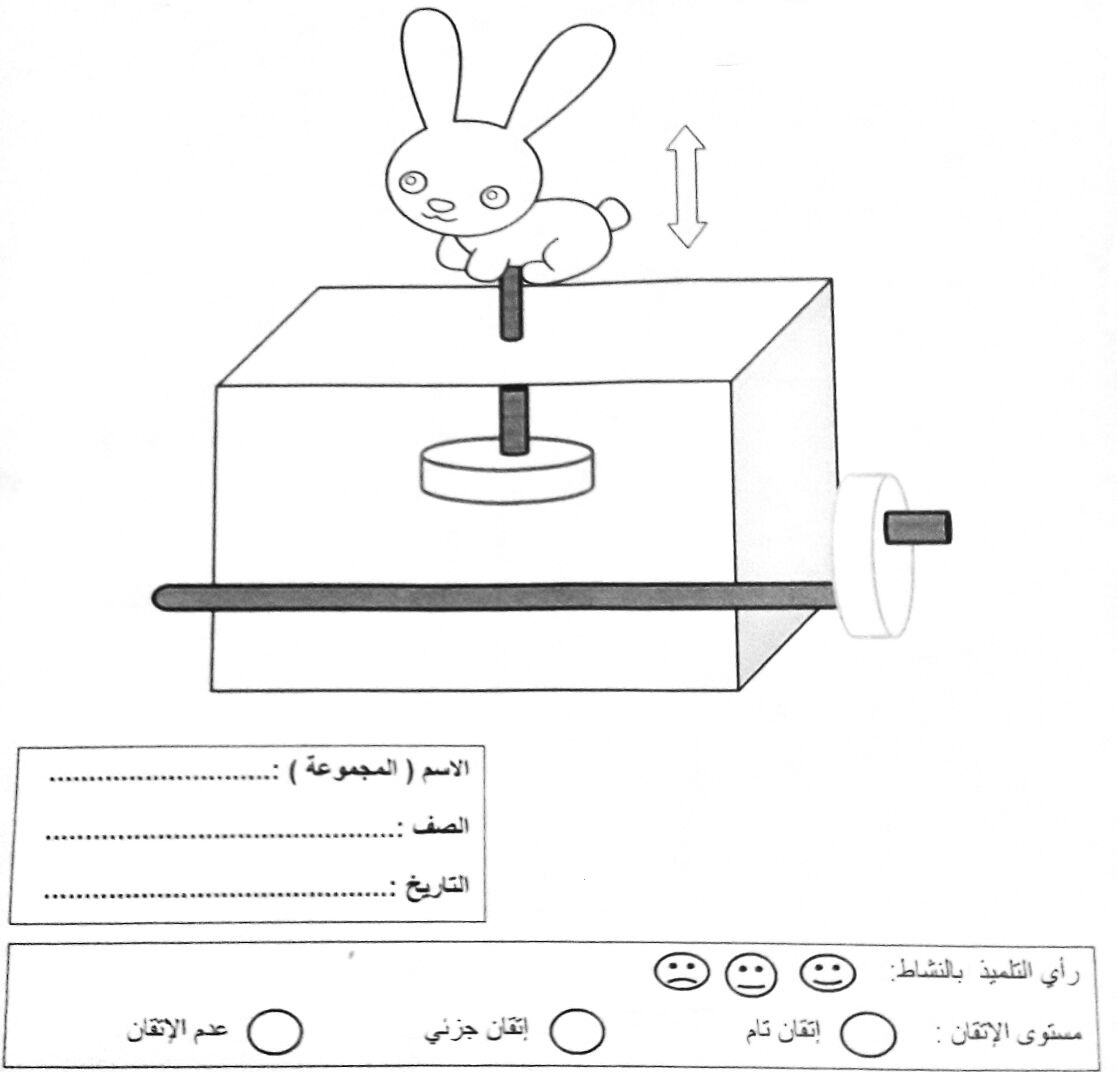 اكمل رسم اللعبة بوضع الحدبة المناسبة كما هو موضح على الرسماللعبة تتردد (مرة واحدة)اكمل رسم اللعبة بوضع الحدبة المناسبة كما هو موضح على الرسماللعبة تتردد (4 مرات)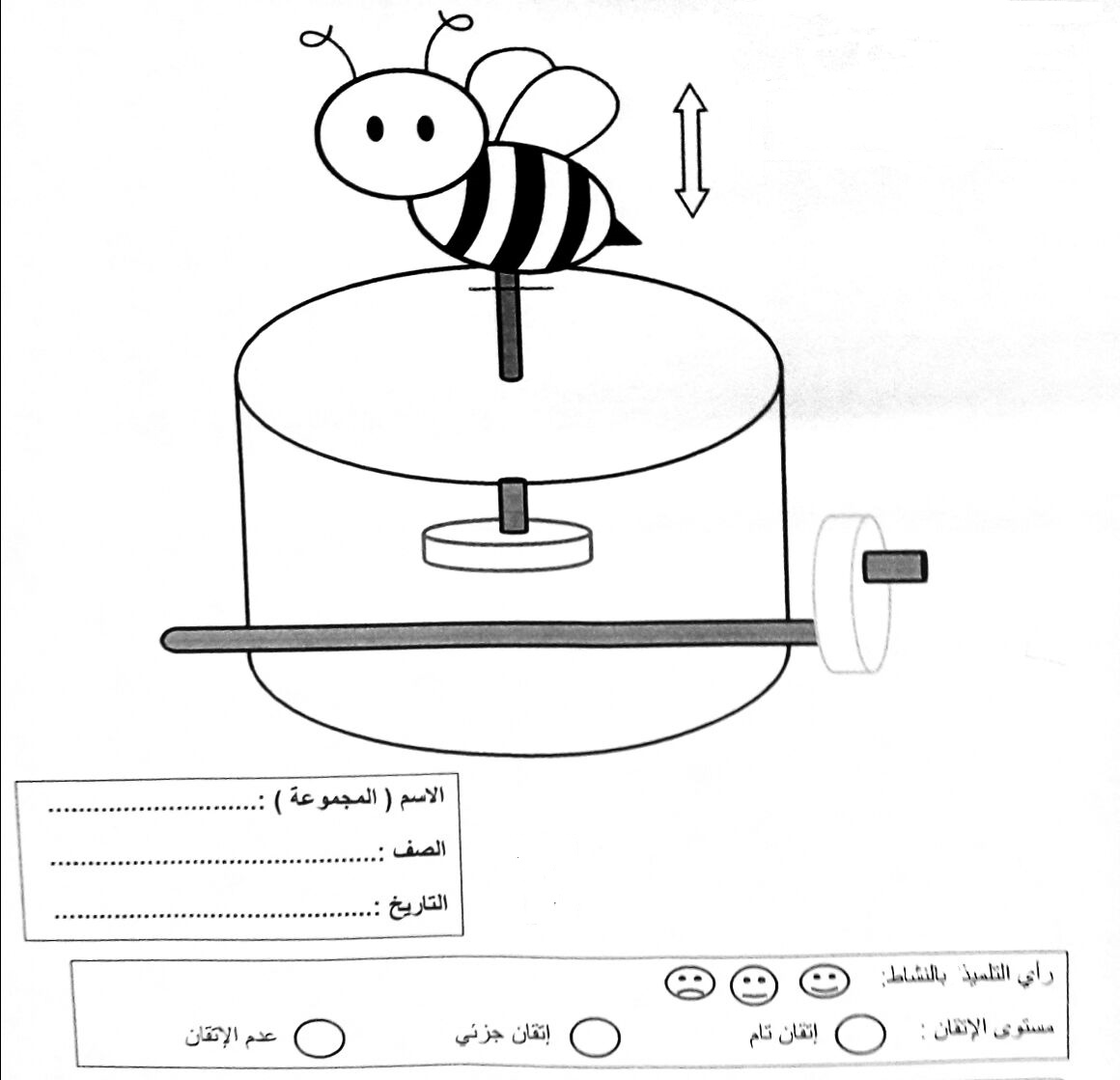 اكمل رسم اللعبة بوضع الحدبة المناسبة كما هو موضح على الرسماللعبة تتردد (4 مرات)قارن بين الحدبات من حيث 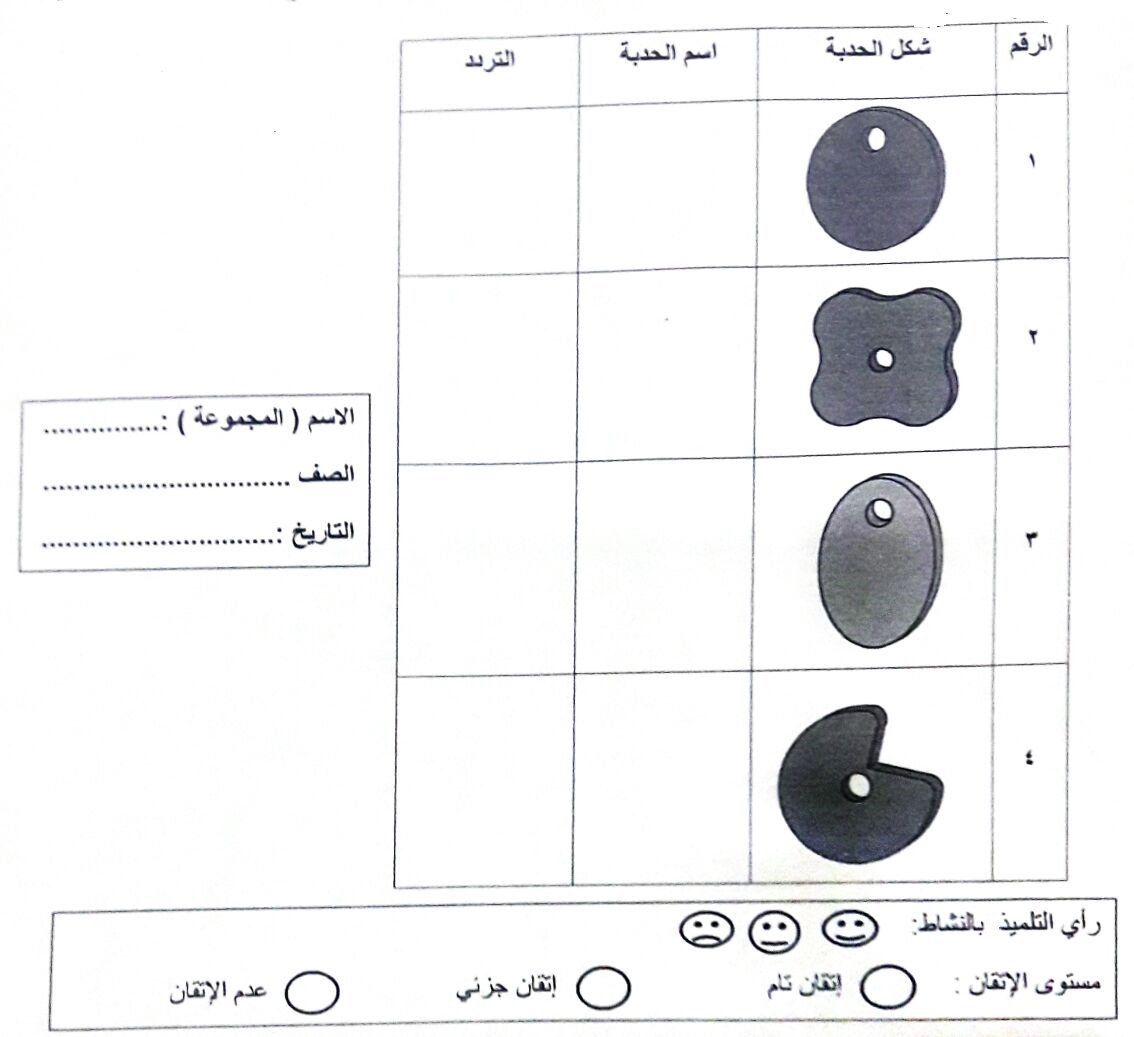 قارن بين الحدبات من حيث 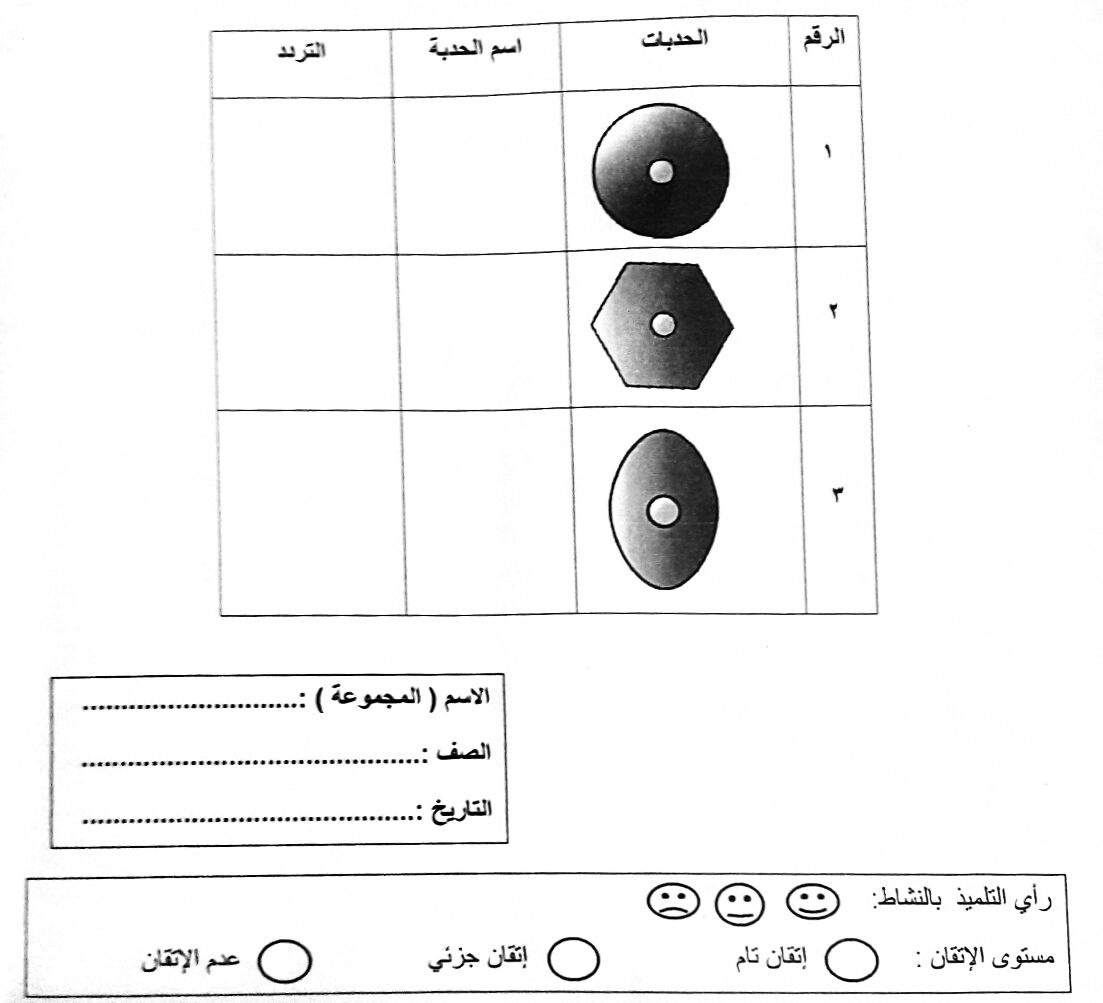 